EWANGELIADla Dzieci01/10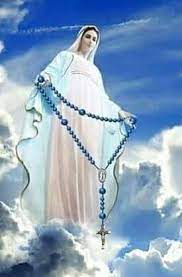 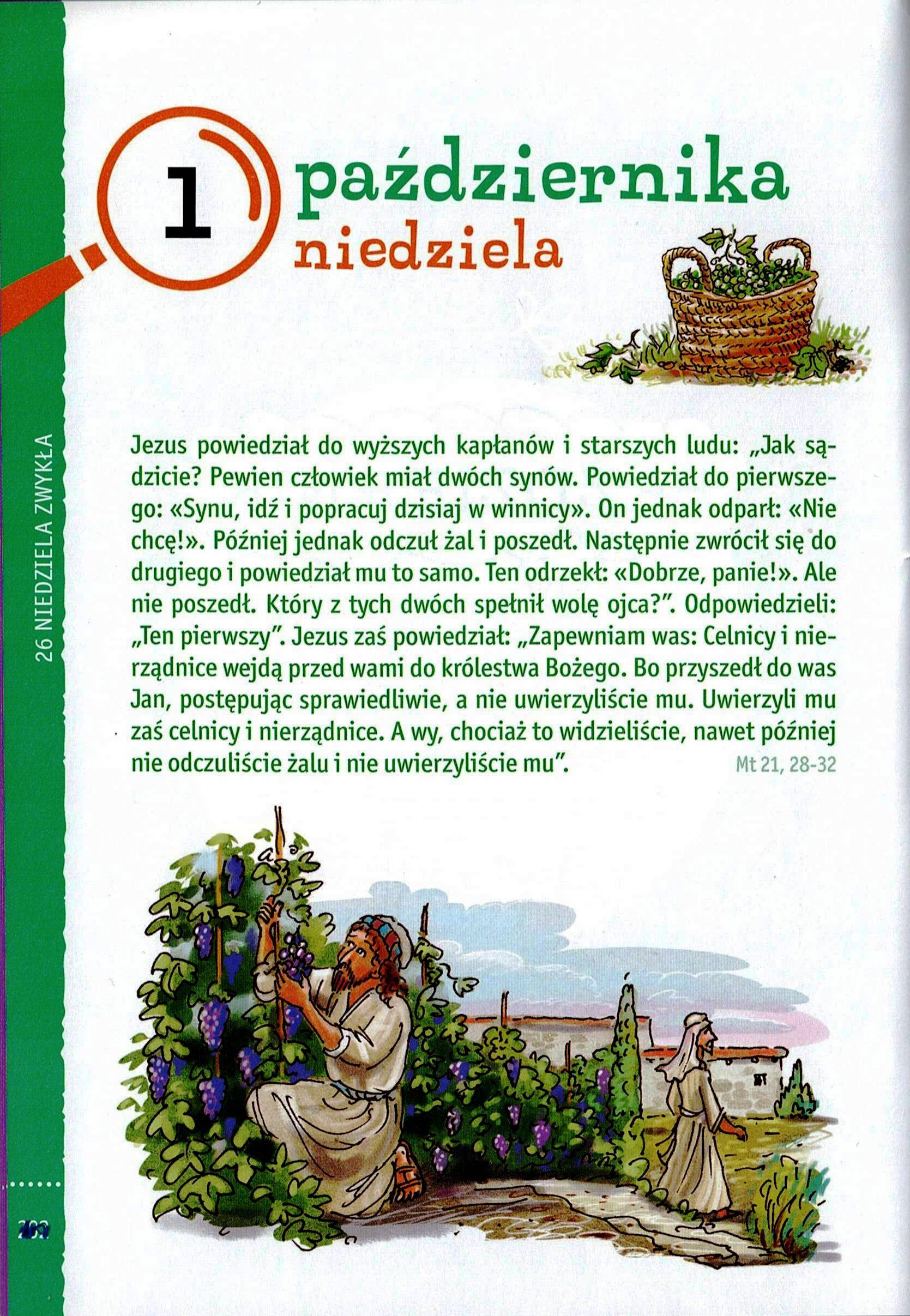 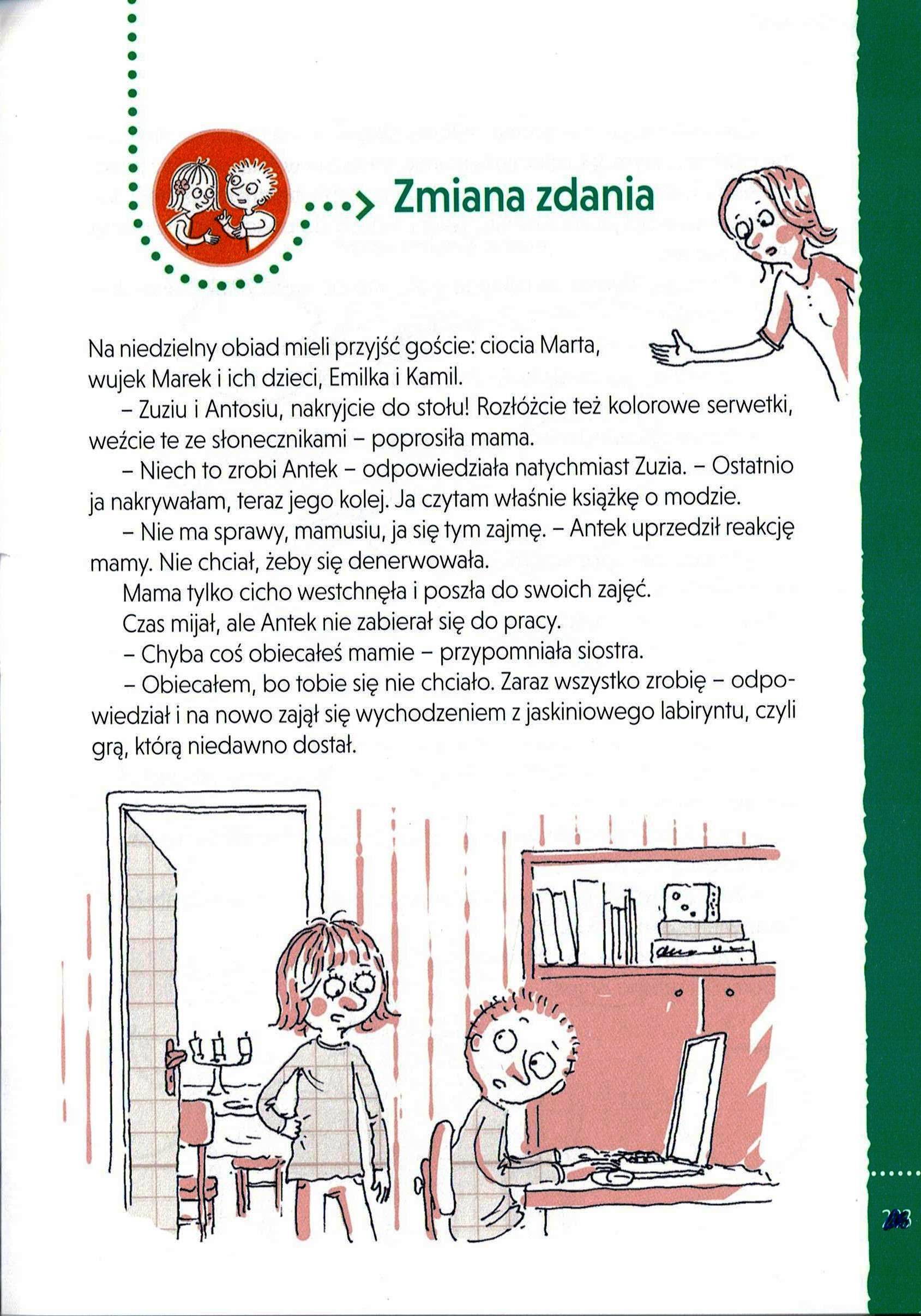 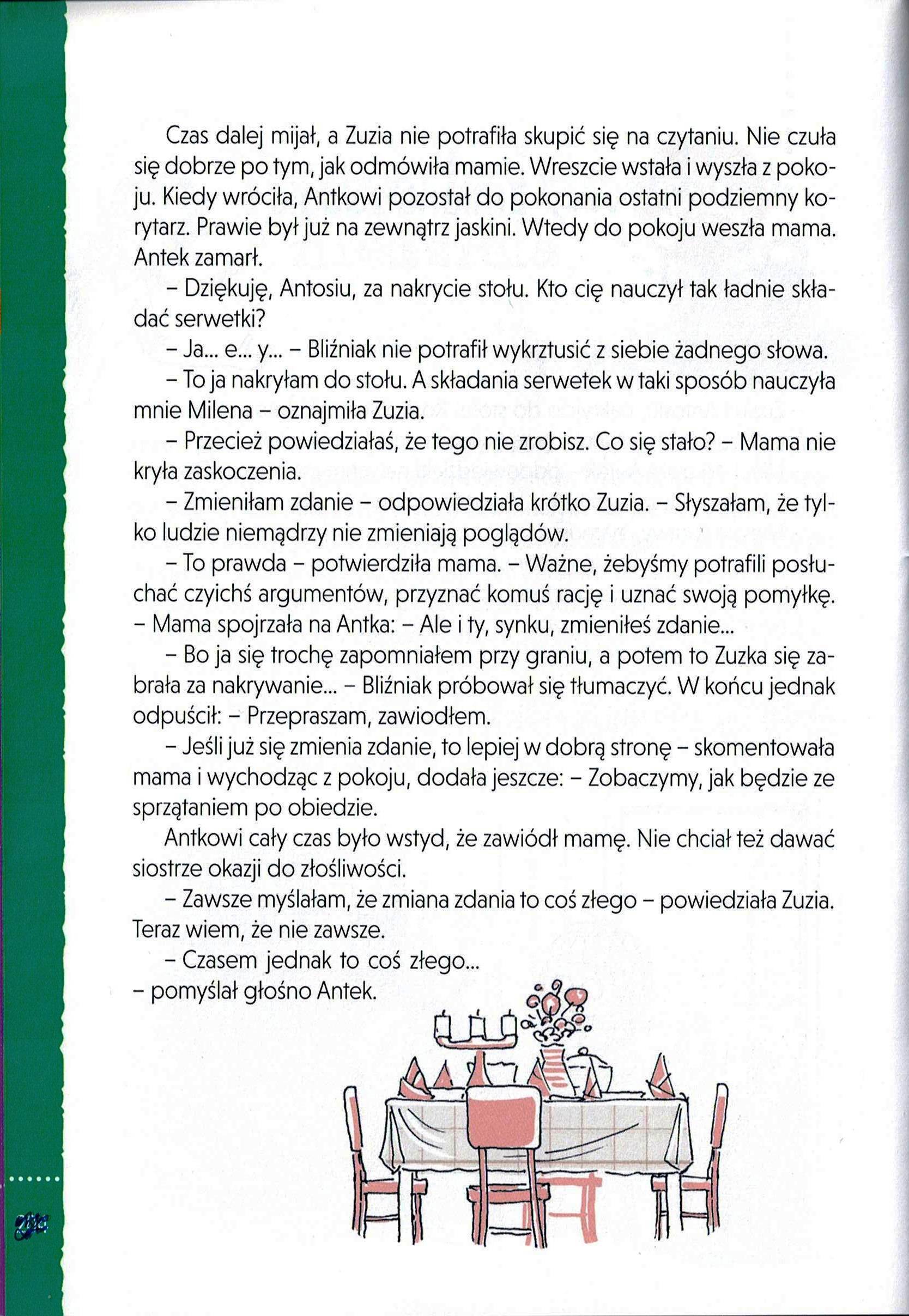 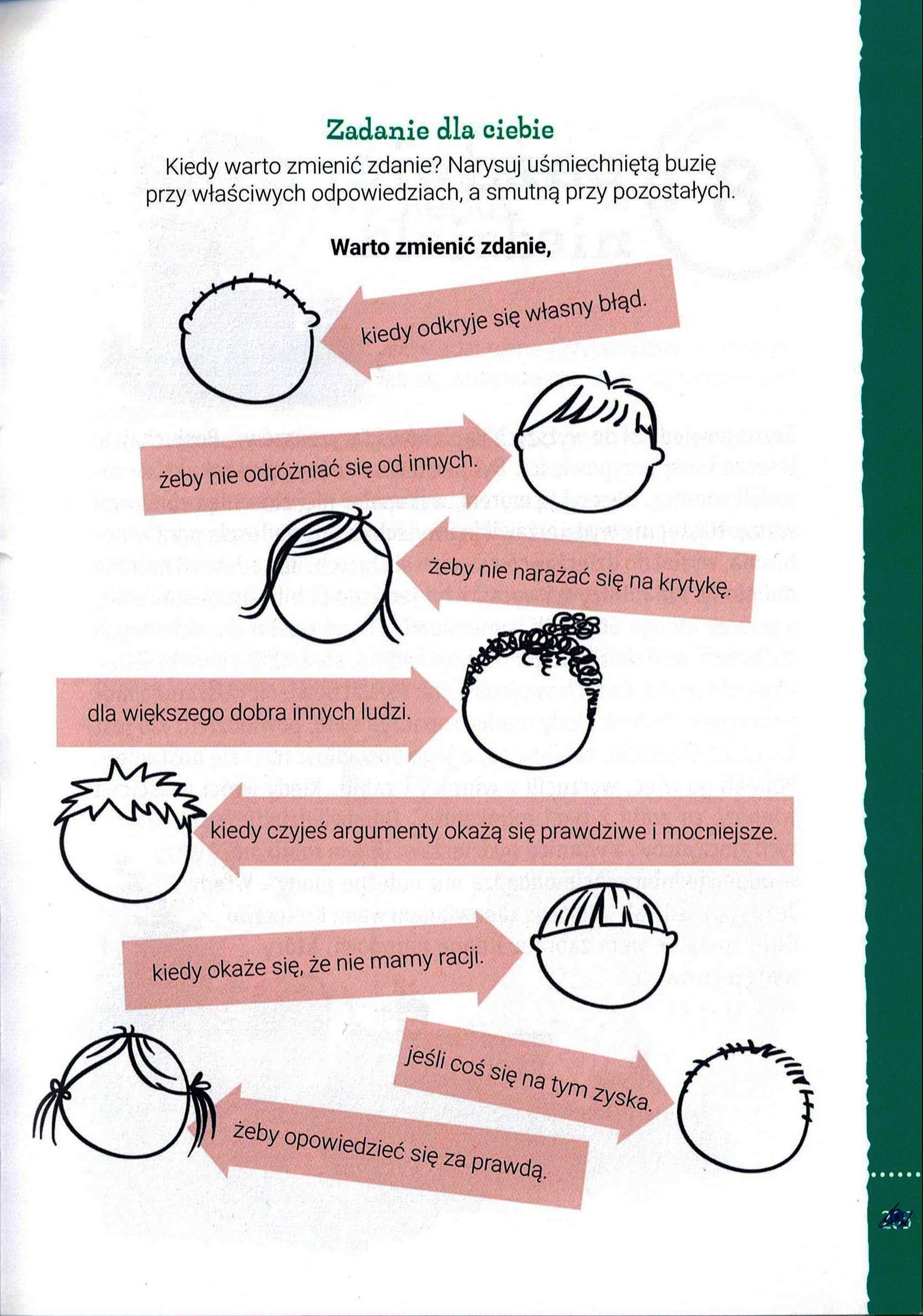 